CİHAZIN KULLANMA TALİMATIOn/Off tuşu ile makine açılır.Heating tuşuna basılır.Programı yazmak için program tuşuna basılır.Yön tuşları ile 1. Adımdan başlanarak sırasıyla adım süre ve sıcaklık yazılır.Exit tuşu ile bir sonraki işleme geçilir.Program yazıldıktan sonra tekrar program tuşuna basılarak kaydedilir.Alarm kurulacaksa o adımın sonunda alarm tuşuna basılır.Tüpler makinaya yerleştirilir.Program seçmek için start/stop tuşuna basılır.Ekrandan istenilen program yön tuşlarıyla seçilir.Programı başlatmak için start/stop tuşuna basılır.Daha sonra da kırmızı start/stop butonuna basılır. Program bittikten sonra alarmı kapatmak için alarm tuşuna basılır.Programdan çıkmak için ise sırasıyla start/stop ve exit tuşlarına basılır.Kırmızı Start/Stop butonuna basarak makine durdurulur ve tüpler çıkartılır.Tüplerin temizliği için;1/1 spatül hidrosülfit/Sodyum hidrokoksit karışımı tüplere koyulur.Tüpler bir miktar su ile doldurulup içerisine pamuklu kumaş koyulur.1000C’de 15 dak. işlem yapılır.Tüpler çıkarıldıktan sonra 2 ml/L asetik asit ile çalkalayıp durulanır.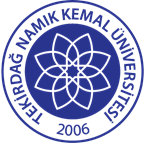 TNKÜ ÇORLU MÜHENDİSLİK FAKÜLTESİLABORATUVAR TİPİ IR BOYAMA CİHAZI KULLANMA TALİMATIDoküman No: EYS-TL-140TNKÜ ÇORLU MÜHENDİSLİK FAKÜLTESİLABORATUVAR TİPİ IR BOYAMA CİHAZI KULLANMA TALİMATIHazırlama Tarihi:11.04.2022TNKÜ ÇORLU MÜHENDİSLİK FAKÜLTESİLABORATUVAR TİPİ IR BOYAMA CİHAZI KULLANMA TALİMATIRevizyon Tarihi:--TNKÜ ÇORLU MÜHENDİSLİK FAKÜLTESİLABORATUVAR TİPİ IR BOYAMA CİHAZI KULLANMA TALİMATIRevizyon No:0TNKÜ ÇORLU MÜHENDİSLİK FAKÜLTESİLABORATUVAR TİPİ IR BOYAMA CİHAZI KULLANMA TALİMATIToplam Sayfa Sayısı:1Cihazın Markası/Modeli/ Taşınır Sicil NoTermalKullanım AmacıTekstil malzemelerinin yaş işlemlerinde kullanılırSorumlusu	Laboratuvar KomisyonuSorumlu Personel İletişim Bilgileri (e-posta, GSM)Doç. Dr. Aylin YILDIZ- ayildiz@nku.edu.trArş. Gör. Hayal OKTAY- hdalkilic@nku.edu.tr